Annex 2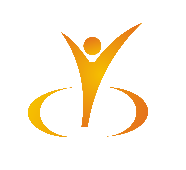 Scientific-research project application form1. Surname, Name of the head of the research project:2. Academic/scientific degree of a research project manager:3. Name of other staff involved in the research project. Their role in the project:4. Research project title:5. Abstract (not more than 300 words):6. Research project description (no more than 4 pages, font 11 Sylfaen):• Goal(s) and objectives of the research:• Relevance of the problem and literary review: Scientific achievements in the field of research to be submitted at the time of project submission• Research method(s):A brief description of the main research methods• Experimental part:The sequence of experiments and its connection to research objectives (if any)7. Expected results and publication and practical use:The theoretical and practical value of the expected results, ways of publicizing the obtained results (publication, conference, symposium), and their implementation in practice.Project Budget:Stages of project implementation in time:NameRequested amountQuarter in which spending will occurtotal  Project Manager Salary FundSalary fund of other staff involved in the projectTools / equipmentMaterials to be used (reagents, utensils, etc.)Laboratory animalsMaterials taken from humansConference / business trip expensesPublication of works and related costsOther expenses (specify)Total expenses          Duration                                        Part of a research projectNote1-3 months4-6 months7-9 months 10-12 months 13-15 months 16-18 months19-21 months22-24 months25-27 months28-30 months31-33 months34-36 months